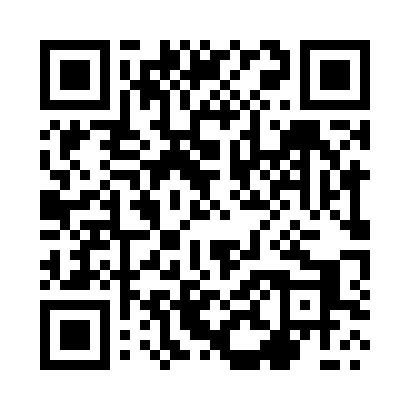 Prayer times for Prusinowice, PolandMon 1 Apr 2024 - Tue 30 Apr 2024High Latitude Method: Angle Based RulePrayer Calculation Method: Muslim World LeagueAsar Calculation Method: HanafiPrayer times provided by https://www.salahtimes.comDateDayFajrSunriseDhuhrAsrMaghribIsha1Mon4:176:1812:485:147:189:112Tue4:146:1612:475:167:209:143Wed4:126:1312:475:177:229:164Thu4:096:1112:475:187:239:185Fri4:066:0912:465:197:259:216Sat4:036:0612:465:217:279:237Sun4:006:0412:465:227:299:258Mon3:576:0212:465:237:309:289Tue3:546:0012:455:247:329:3010Wed3:505:5712:455:257:349:3311Thu3:475:5512:455:277:359:3512Fri3:445:5312:445:287:379:3713Sat3:415:5112:445:297:399:4014Sun3:385:4812:445:307:419:4315Mon3:355:4612:445:317:429:4516Tue3:325:4412:445:327:449:4817Wed3:285:4212:435:347:469:5018Thu3:255:4012:435:357:479:5319Fri3:225:3812:435:367:499:5620Sat3:185:3512:435:377:519:5921Sun3:155:3312:425:387:5310:0122Mon3:125:3112:425:397:5410:0423Tue3:085:2912:425:407:5610:0724Wed3:055:2712:425:417:5810:1025Thu3:015:2512:425:427:5910:1326Fri2:585:2312:425:438:0110:1627Sat2:545:2112:415:448:0310:1928Sun2:515:1912:415:468:0410:2229Mon2:475:1712:415:478:0610:2530Tue2:435:1512:415:488:0810:29